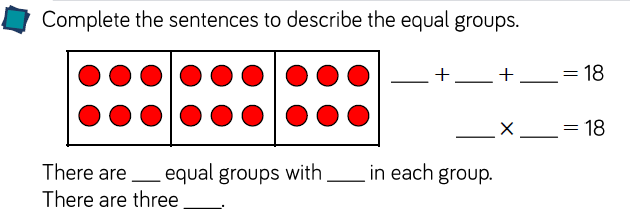 Story Draw it Write the addition Write the multiplication There are 4 equal groups with 4 in each group.4 + 4 + 4 + 4 =4 x 4 = There are 5 equal groups with 3 in each group.There are four 6s.There are five 2s.